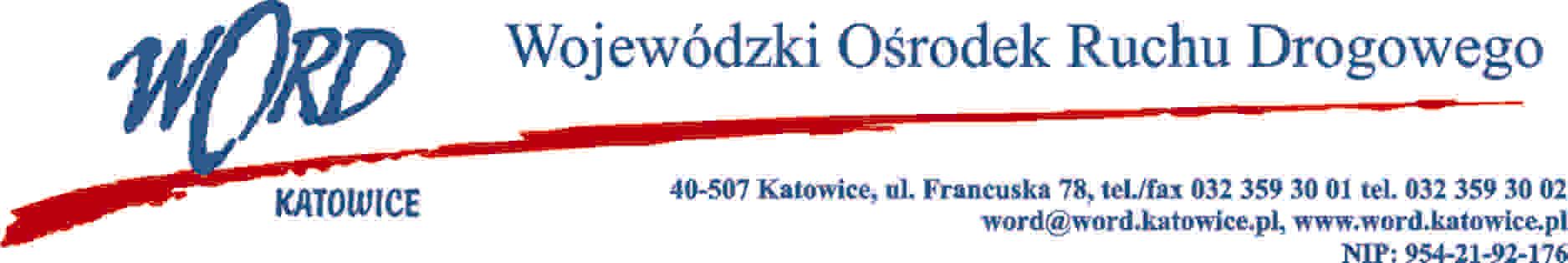 Katowice, dnia 13.10.2022 r. AT-ZP.262.9.10.2022.ŁŻInformacja z otwarcia ofert W związku z otwarciem ofert dot. postępowania o udzielenie zamówienia publicznego pn.: Dostawa energii elektrycznej na potrzeby Wojewódzkiego Ośrodka Ruchu Drogowego w Katowicach w częściach I - VII, które miało miejsce 13.10.2022 r. o godz. 10:30, w oparciu o art. 222 ust. 5 ustawy z 11 września 2019 r. Prawo zamówień publicznych (Dz. U. z 2021 r., 1129 ze zm.), Zamawiający przekazuje następujące informacje:W przedmiotowym postępowaniu ofertę złożyli Wykonawcy: W oryginale podpis:Dyrektor Word – Janusz FreitagWykonawcyCena bruttoCzęść IKatowiceCena bruttoCzęść II KatowiceCena bruttoCzęść III BytomCena bruttoCzęść IV Dąbrowa GórniczaCena bruttoCzęść V RybnikCena bruttoCzęść VI Jastrzębie ZdrójCena bruttoCzęść VIITychy1RENPRO Sp. z o.o., ul. Małopolska 43, 70-515 Szczecin 230784,1633953,17200766,9992694,7176117,8750929,7559331,942Respect Energy S.A., ul. Ludwika Rydygiera 8 01-793 Warszawa235914,0034932,00202212,0094710,0077490,0052398,0061131,00